HRVATSKA GORSKA SLUŽBA SPAŠAVANJAOdjel za razvoj i projekte HGSS-aJačanje kapaciteta HGSS-a - Sigurna.HRNAZIV PROJEKTAJačanje kapaciteta HGSS-a - Sigurna.HR***PROGRAM I ALOKACIJA FINANCIRANJA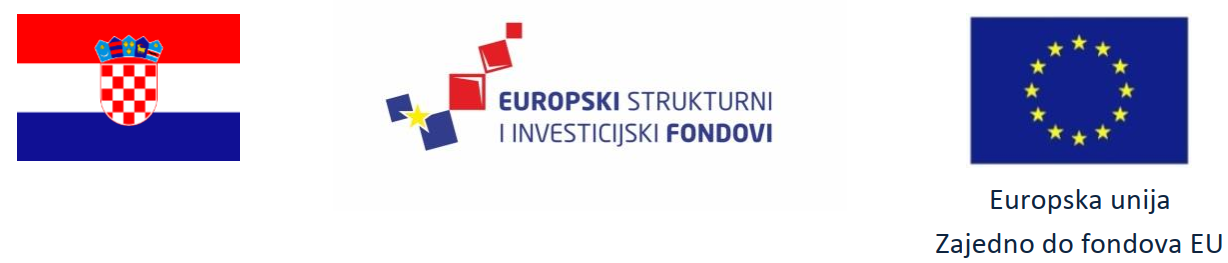 Europski strukturni i investicijski fondoviOperativni program Konkurentnost i kohezija 2014 – 2020.***OPĆI PODACI Nositelj: Hrvatska gorska služba spašavanja (www.hgss.hr)Razdoblje provedbe: 01.07.2019. – 31.12.2023. (54 mjeseca)Ukupna vrijednost projekta: 3.966.698,59 EUR (29.887.090,56 HRK)Nositelj: 595.005,79 EUR (4.483.063,59 HRK) Omjer sufinanciranja: 85%Bespovratna sredstva: 3.371.693,80 EUR (25.404.026,96 HRK)***OPIS PROJEKTAProjektom „Sigurna.hr” podići će se razina spremnosti HGSS-a, posebno stručnih timova koji su specijalizirani za spašavanja u slučajevima potresa i poplava a koji djeluju na lokacijama Stanica koje se nalaze na područjima pod ugrozom vodom i tektonskim pomicanjima tla.Spašavateljski timovi su ciljana skupina u projektu te su poredani u 3 osnovne skupine timova relevantnih za potrese i poplave koji se projektom opremaju i educiraju:Potražni timovi za spašavanje iz ruševinaTimovi za spašavanje u poplavama i divljim vodama (uključujući ronioce) Timovi za traganjeTakođer, projekt rješava i problem neadekvatne te nedovoljno opremljene infrastrukture za trening i obuku, kako bi odgovarajuća razina spremnosti bila dugoročno održiva.AKTIVNOSTI PROJEKTA:adaptacija i/ili opremanje poligona za vježbanje u Vukovaru, Delnicama i u kanalu hidroelektrane Dubrava.opremanje spašavateljskih timova u 22 HGSS Staniceosposobljavanje članova spašavateljskih timova u okviru 3 glavne skupine timova vidljivost i promocija - jačanje svijesti o sustavu civilne zaštite u RH: predviđeno je provođenje marketinških aktivnosti (prezentacije za javnost, informiranja putem medija i putem društvenih mreža i web stranica) usmjerenih na informiranje o važnosti preventivnog djelovanja i reakcija u slučajevima pojave katastrofa. ***CILJEVI PROJEKTASpecifični cilj:Opremiti i obučiti specijalizirane timove za spašavanje koji djeluju u okviru svojih Stanica te osigurati potrebne alate za preventivno djelovanje i reakcije u slučajevima pojave katastrofaOsigurati infrastrukturne kapacitete za trening i obuku specijaliziranih timova za spašavanje na vodama i u potragama Povećati razinu svijesti u svim dijelovima RH o važnosti preventivnog djelovanja i reakcija u slučajevima pojave katastrofa.Opći cilj:Doprinos u podizanju sposobnosti reakcije u kriznim situacijama u RH i povećanju kapaciteta sustava za upravljanje u kriznim situacijama kroz podizanje razine spremnosti HGSS-a, kao jedine nacionalne operativne službe opremljene i osposobljene za spašavanje ljudi i imovine iz najtežih i najnepristupačnijih prostora RH.***REZULTATI PROJEKTAOjačani kapaciteti 52 tima za spašavanje koji djeluju u okviru 22 stanice i 3 komisije HGSS-a kroz nabavu opreme za ukupno 382 spašavatelja te 16 različitih obuka/treninga za ukupno 61 spašavatelja u okviru 3 glavne skupine timova: 1) Potražni tim (čovjek i pas) za spašavanje iz ruševina, 2) Timovi za spašavanje u poplavama i divljim vodama, uključujući ronilačke timove, 3) Timovi za traganje za koje je osigurana i zajednička oprema i vozila po StanicamaIzvršeni infrastrukturni radovi i opremljena 3 infrastrukturna objekta za povećanje kapaciteta odgovora na krizne situacije i katastrofe: Adaptacija i opremanje objekta u Vukovaru za potrebe poligona za spašavanje iz dubine i visine i obuku potražnih timovaOpremanje nedavno rekonstruiranog objekta u Delnicama za potrebe poligona za spašavanje iz dubine i visine i obuku potražnih timovaObnova i opremanje poligona za obuku za spašavanje na poplavama i brzim vodama u kanalu HE DubravaInformirana šira javnost (uključujući opće stanovništvo o važnosti preventivnog djelovanja i reakcija u slučajevima pojave katastrofa)NABAVLJENA OPREMA:VOZNI PARK:OD OSTALE OPREME ZA SPAŠAVATELJE NABAVLJA SE:MEDICINSKA OPREMAMedicinska oprema za 16 timova tragača i 15 timova za spašavanje na poplavama i divljim vodama: OPREMA POTRAŽNIH TIMOVA ZA SPAŠAVANJE IZ RUŠEVINAOprema za 19 pasa tragača i vodiča pasa - Uključuje kompletnu zaštitnu opremu te tehničku opremu za traganje i spašavanje iz ruševina prema procjeni Odjela za katastrofe i civilnu zaštitu unutar Komisije za potrage HGSS-a za nužno opremanje 19 timova.OPREMA ZA DIVLJE VODE I POPLAVEOpremljeno 15 timova, odnosno 165 spašavatelja/ica i 6 spašavatelja/ica opremom za intervencije na poplavama, divljim vodama, rijekama i jezerima, a uključuje osobnu zaštitnu odjeću za spašavatelje te ostalu tehničku oprema za rad i održavanje spremnosti.OPREMA ZA POTRAGEOpremljeno 16 timova tragača, odnosno 144 osoba. Jedan tim tragač uključuje 9 tragača, 1 voditelja potrage, 1 kartografa i 1 rukovatelja bespilotnim sustavom.VOZILO/PLOVILOKoličina VOZILO/PLOVILOKoličina Mitsubishi L200 Intense (terensko vozilo)16Mercedes-Benz Vito Tourer PRO 4x4 ekstra dugi (kombi)6Quadovi - BRP; CAN AM OUTLANDER MAX 570 XU+ T (četverokotači I prikolice)13Whaly 500 Laki plastični čamac s motorom I prikolicom7SEA DOO GTX 130 PRO IBR (vodeni skuter s prikolicom)6